30.03.2020Temat:  RegionyPolski.Polska to nasza Ojczyzna. Nasz kraj tak jak wiele innych państw dzieli się pod względem administracyjnym na województwa. Jest ….. województw. Ponadto polska dzieli się na krainy geograficzne i regiony. Regionów Polski dużo ale my na zajęciach zajmiemy się tylko niektórymi. Dziś poznacie regiony naszego kraju.Wykonajcie karty pracy i wpiszcie w miejsce kropek w tekście ilość województw. Powodzenia.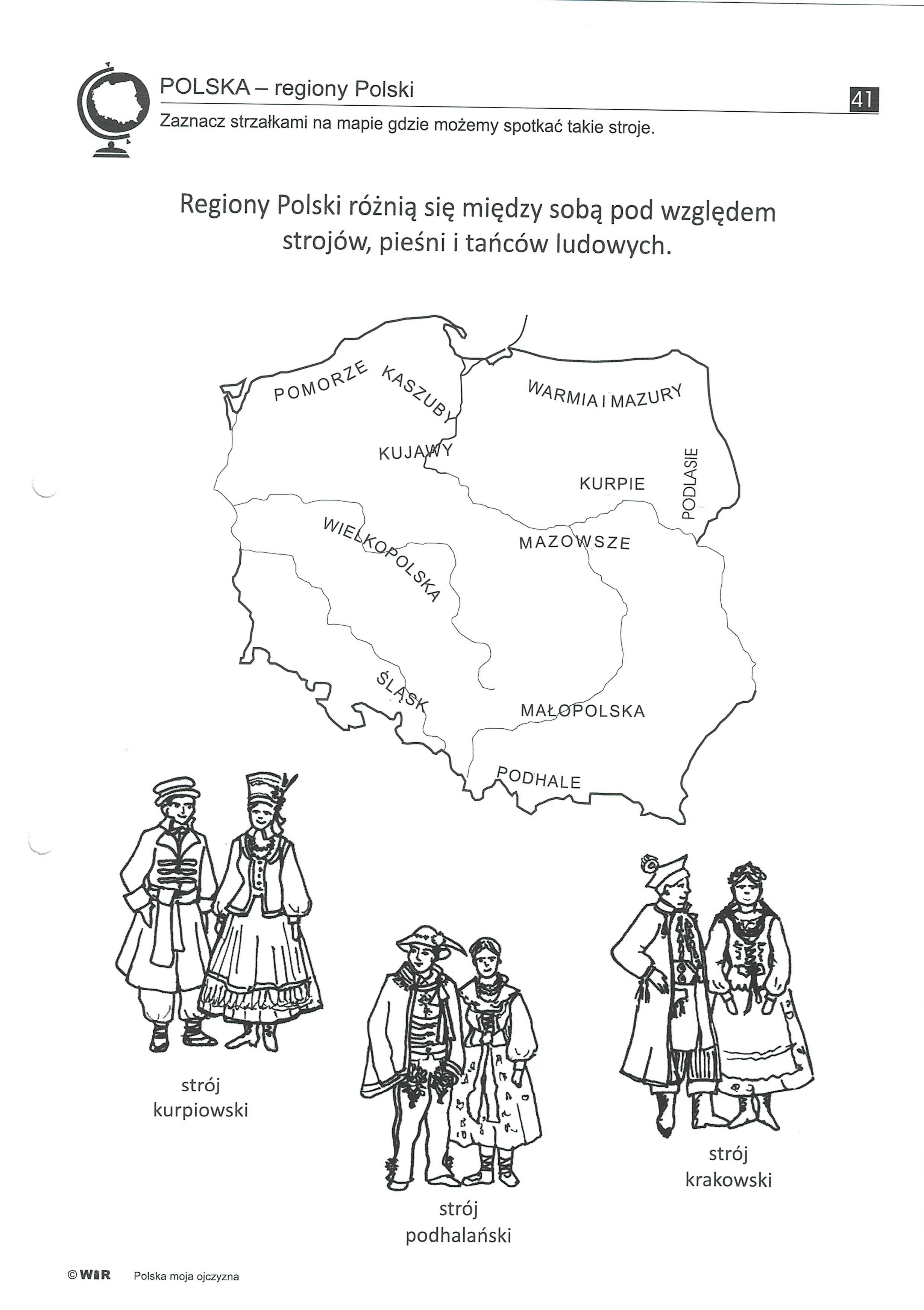 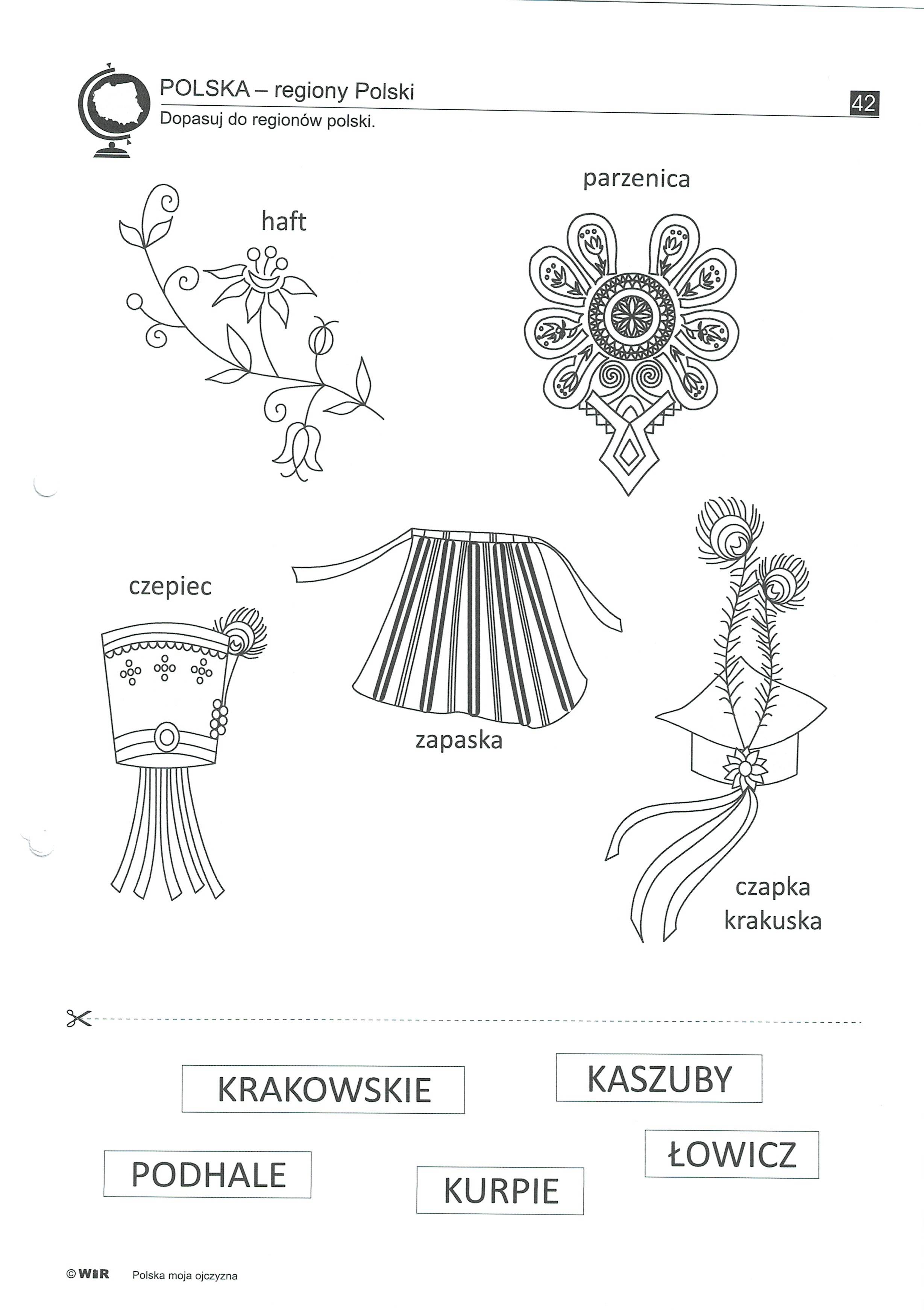 